Role outline: Coach / Instructor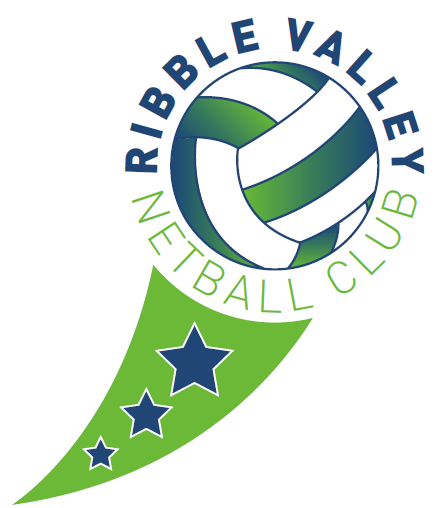 Main dutiesNAME OF CLUB:RIBBLE VALLEY ROLE:CoachRESPONSIBLE TO: CLUB COMMITTEENAME OF VOLUNTEERBethany TomlinsonSTART DATE: Sept 2021END DATE:    Aug 2022To take full responsibility for names sessions (level 2)(Level 1) To assist names level 2 Coach to deliver named session. To maintain high ethical standards in coaching/instructing, ensure they keep up-to-date with their knowledge, skills and qualifications and prepare all sessions in advance.To undertake training appropriate to the role e.g. child protection training.To undertake the preparation and running required for each session.To attend Coaches club meetings and report on progress.To select teams for matches.To travel to competitions with the junior team(s).To inform the Junior Coordinator in advance of any sessions that cannot be attended.